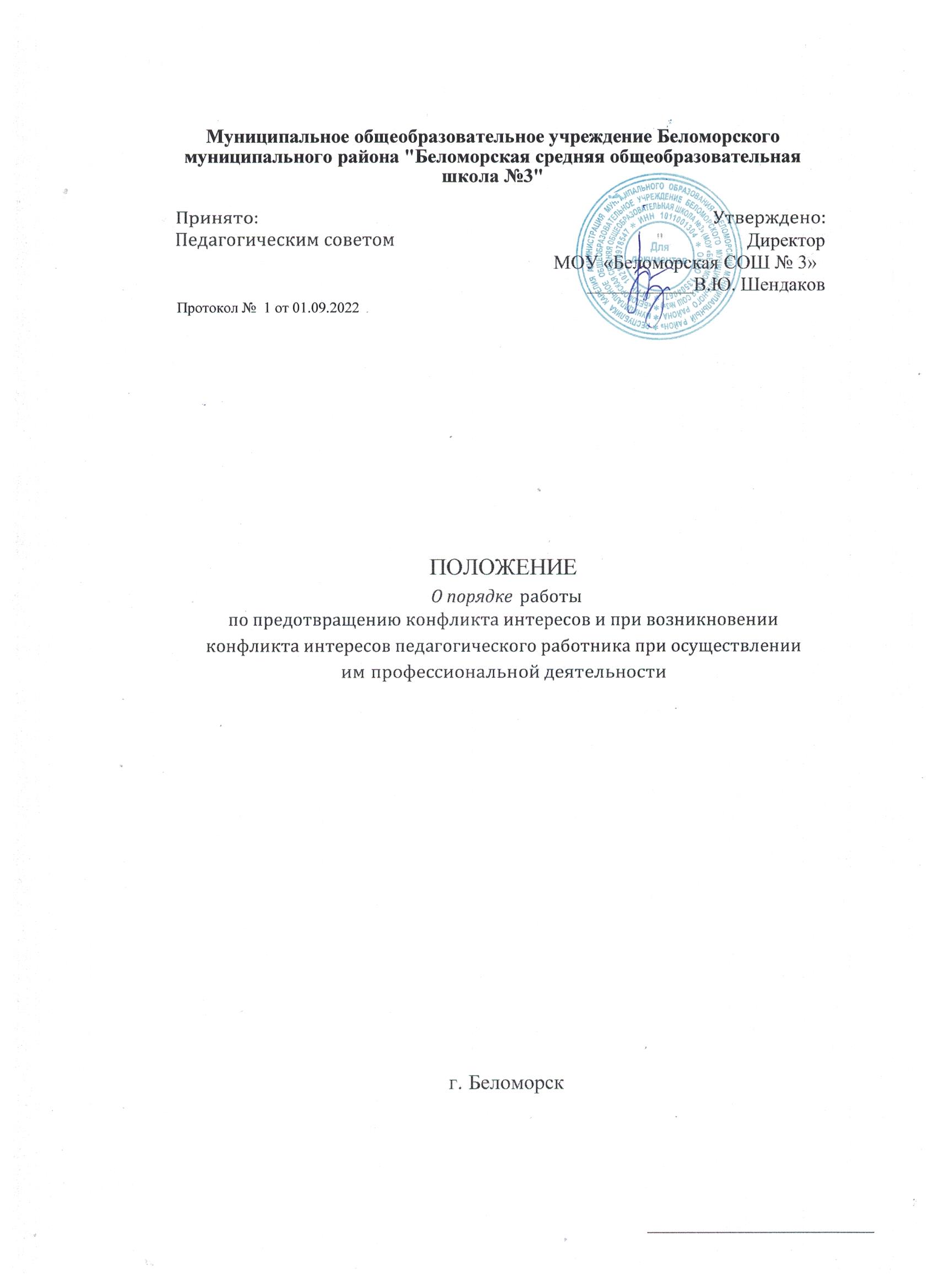 Положение о порядке работыпо предотвращению конфликта интересов и при возникновении конфликта интересов педагогического работника при осуществлении им профессиональной деятельности’f'Общие положенияНастоящее положение (далее Положение) определяет порядок работы в образовательном учреждении по предотвращению конфликта интересов и при возникновении конфликта интересов педагогического работника при осуществлении им профессиональной деятельности.Положение разработано в соответствии с:законом Российской Федерации от 29.12.2012 г. N 273-ФЗ «Об образовании в Российской федерации»;Федеральным	законом	от	25	декабря	2008	№	273-ФЗ	«О Противодействии коррупции»;Трудовым кодексом Российской Федерации;иными действующими нормативно-правовыми актами Российской Федерации.Основные понятияУчастники образовательных отношений - обучающиеся, родители (законные представители) обучающихся,	педагогические работники и их представители, организации, осуществляющие образовательную деятельность.Конфликт интересов педагогического работника - ситуация, при которой у педагогического работника при осуществлении им профессиональной деятельности возникает личная заинтересованность в получении материальной выгоды или иного преимущества и которая влияет или может повлиять на надлежащее исполнение педагогическим работником профессиональных обязанностей вследствие противоречия между его личной заинтересованностью и интересами обучающегося, родителей (законных представителей) обучающихся.Под личной заинтересованностью педагогического работника, которая влияет или может повлиять на надлежащее исполнение им должностных (служебных) обязанностей, понимается возможность получения педагогическим работником при исполнении должностных (служебных) обязанностей доходов в виде денег, ценностей, иного имущества или услуг имущественного характера, иных имущественных прав для себя или для третьих лиц.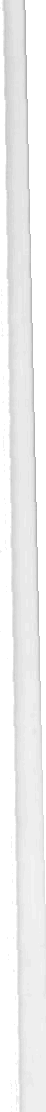 Условия, при которых возникает или может возникнуть конфликт интересов педагогического работника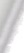 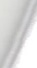 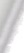 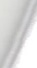 В образовательном учреждении выделяют: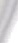 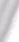 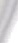 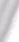 условия  (ситуации),	при которых всегда возникает конфликт интересов педагогического работника;условия (ситуации), при которых может возникнуть конфликт интересов педагогического рабоника.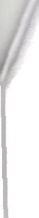 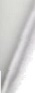 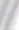 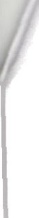 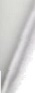 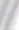 К условиям	(ситуациям),	при	которых	всегда	возникает	конфликт интересов педагогического работника относятся следующие:Педагогический работник ведёт бесплатные и платные занятия у одних и тех же обучающихся;педагогический работник занимается дополнительными занятиями с обучающимися, которых он обучает;педагогический  работник	является	членом	жюри конкурсных мероприятий с участием своих обучающихся;использование с личной заинтересованностью возможностей родителей (законных представителей) обучающихся и иных участников образовательных отношений;получение педагогическим работником подарков и иных услуг от родителей (законных представителей) обучающихся;нарушение иных установленных запретов и ограничений для педагогических работников в образовательном учреждении.К условиям (ситуациям), при которых может возникнуть конфликт интересов педагогического работника относятся следующие:участие	педагогического	работника	в	наборе	(приёме) обучающихся;сбор финансовых средств на нужды группы, образовательного учреждения;участие педагогического работника в установлении, определении форм и способов поощерений для своих обучающихся;иные	условия	(ситуации),	при	которых	может	возникнуть конфликт интересов педагогического работника.Ограничения, налагаемые на педагогических работниковобразоваельного  учреждения при осуществлении имипрофессиональной деятельностиВ целях предотвращения возникновения (появления) условий (ситуаций), при которых всегда возникает конфликт интересов педагогического работника в образовательном учреждении устанавливаются ограничения, налагаемые на педагогических работников образовательного учреждения при осуществлении ими профессиональной деятельности.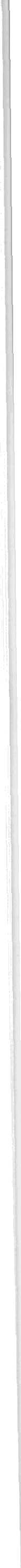 На педагогических работников образовательного учреждения при осуществлении ими профессиональной деятельности налагаются следующие ограничения:запрет на ведение бесплатных и платных занятий у одних и тех же обучающихся;запрет на занятия дополнительными занятиями с обучающимися, которых он обучает;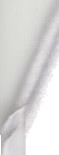 запрет на членство в жюри конкурсных мероприятий с участием своих обучающихся за исключением случаев и порядка, предусмотренных и (или) согласованных коллегиальным органом управления, предусмотренным уставом образовательного учреждения;запрет на использование с личной заинтересованностью возможностей родителей (законных представителей) обучающихся и иных участников образовательных отношений;запрет на получение педагогическим работником подарков и иных услуг от родителей (законных представителей) обучающихся за исключением случаев и порядка, предусмотренных и (или) согласованных коллегиальным органом управления, предусмотренным уставом образовательного учреждения.Педагогические работники образовательного учреждения обязаны соблюдать установленные п. 4.2. настоящего раздела ограничения и иные ограничения и запреты, установленные локальными нормативными актами образовательного учреждения.Порядок предотвращения и урегулирования конфликта интересов педагогических работников при осуществлении ими профессиональнойдеятельностиСлучаи	возникновения	у	педагогического	работника	личной заинтересованности, которая приводит или может привести к конфликту интересов, предотвращаются и (или) урегулируются в целях недопущения’ причинения вреда законным интересам иных участников образовательных отношений.С целью предотвращения возможного конфликта интересов педагогического работника в образовательном учреждении реализуются следующие мероприятия:при принятии решений, локальных нормативных актов, затрагивающих права обучающихся и работников образовательного учреждения, учитывается мнение советов родителей, а также в порядке и в случаях, которые предусмотрены трудовым законодательством, представительных органов работников (при наличии таких представительных органов);обеспечивается прозрачность, подконтрольность и подотчётность реализации всех принимаемых решений, в исполнении которых задействованы педагогические работники и иные участники образовательных отношений;обеспечивается информационная открытость образовательного учреждения в соответствии с требованиями действующего законодательства;осуществляется чёткая регламентация деятельности педагогических работников внутренними локальными нормативными актами образовательного учреждения ;обеспечивается введение прозрачных процедур внутренней оценки для управления качеством образования;осуществляется создание системы сбора и анализа информации об индивидуальных образовательных достижениях обучающихся,осуществляются иные мероприятия, направленные на предотвращение возможного конфликта интересов педагогического работника.Педагогические работники образовательного учреждения обязаны принимать меры по недопущению любой возможности возникновения конфликта интересов при осуществлении ими профессиональной деятельности.С целью предотвращения конфликта интересов все педагогические работники обеспечивают выполнение соответствующих дополнений в должностные инструкции педагогических работников по предотвращению конфликта интересов при осуществлении ими профессиональной деятельности.В случае возникновения конфликта интересов педагогический работник незамедлительно обязан проинформировать об этом в письменной форме директору учреждения. Данное обязательство отражается в дополнении к должностной инструкции педагогического работника о соблюдении ограничений при осуществлении им профессиональной деятельности.5.6. Директор учреждения в трёхдневный срок со дня, когда ему стало известно о конфликте интересов педагогического работника, обязан вынести данный вопрос на рассмотрение комиссии образовательного учреждения по урегулированию споров между участниками образовательных отношений.Решение образовательного учреждения по урегулированию споров между участниками образовательных отношений при рассмотрении вопросов, связанных с возникновением конфликта интересов педагогического работника, является обязательным для всех участников образовательных отношений и подлежит исполнению в сроки, предусмотренные указанным решением.Решение комиссии образовательного учреждения по урегулированию споров между участниками образовательных отношений при рассмотрениивопросов, связанных с возникновением конфликта интересов педагогического работника, может быть обжаловано в установленном законодательством Российской Федерации порядке.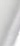 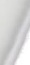 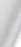 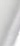 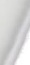 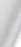 До принятия решения комиссии образовательного учреждения по урегулированию споров между у частниками образовательных отношений директор учреждения в соответствии с действующим законодательством принимает все необходимые меры по недопущению возможных негативных последствий возникшего конфликта интересов для участников образовательных отношений.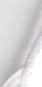 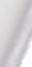 Директор учреждения, когда ему стало известно о возникновении у педагогического работника личной заинтересованности, которая может привести к конфликту интересов, обязан принять меры по предотвращению конфликта интересов, в порядке, установленном законодательством.ОтветственностьОтветственным лицом в образовательном учреждении за организацию работы по предотвращению и урегулированию конфликта интересов педагогических работников при осуществлении ими профессиональной деятельности является директор учреждения.Ответственное лицо в образовательном учреждении за организацию работы по предотвращению и урегулированию конфликта интересов педагогических работников:утверждает Положение о порядке работы в образовательном учреждении по предотвращению конфликта интересов и при возникновении конфликта интересов педагогического работника при осуществлении им профессиональной деятельности;утверждает иные локальные нормативные акты по вопросам соблюдения ограничений, налагаемых на педагогических работников при осуществлении ими профессиональной деятельности;утверждает соответствующие дополнения в должностные инструкции  педагогических работников;организует информирование педагогических работников о налагаемых ограничениях при осуществлении ими профессиональной деятельности;при возникновении конфликта интересов педагогического работника организуем рассмотрение соответствующих вопросов на комиссии образовательного учреждения по урегулированию споров между участниками образовательных отношений;организует контроль за состоянием работы в образовательном учреждении по предотвращению и урегулированию конфликта интересов педагогических работников при осуществлении ими профессиональной деятельности.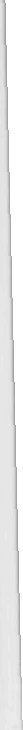 Все педагогические работники образовательного учреждения несут ответственность за соблюдение настоящего Положения в соответствии с законодательством Российской Федерации.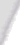 